Vanier College Students’ Association Executive Meeting 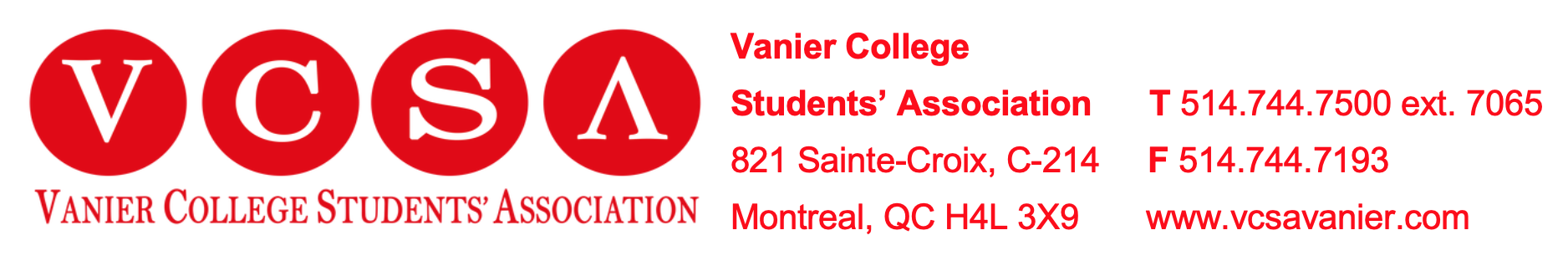 Minutes for the electronic meeting of the Executive Council 2019-2020 of the Vanier College Students’ Association held via video conference on the 4th day of September 2020.In Attendance RegretsGuestsCall to OrderMeeting called to order at 7:45 PM.Approval of Agenda
Call to Order Approval of Agenda Approval of Minutes Executive Meeting (2020-08-25) Special Executive Meeting (2020-08-28) Financial Update Internal Reports External Reports Upcoming Events Budget Approvals Old Business Electoral Committee Member Interview Club Package New Business Varia Book loan Program Prayer room discussion Adjournment President moves to add Committee Assignations under New BusinessVice-President seconds the motionVote:  6-0-0 (unanimous)Motion passes unanimously.President moves to add Gym membership discussion under New businessVice-President seconds the motionVote:  6-0-0 (unanimous)Motion passes unanimously.President moves to add Elections under Upcoming EventsVice-President seconds the motionVote:  6-0-0 (unanimous)Motion passes unanimously.Treasure moves to approve the Agenda of September 4th, 2020Clubs Coordinator 2 seconds the motion.Vote:  6-0-0 (unanimous)Motion passes unanimously.The Executive approved the agenda of the 4th of September by Consensus.Approval of Minutes
Meeting of the 25th of AugustCommunity Coordinator 2 moves to approve the minutes of the 25th of August.
Vice-President seconds the approval.Vote: 6-0-0 (unanimous)
Motion passes unanimously.The minutes of the Executive Council meeting of the 25th of August were approved by consensus.Special Meeting of the 28th of AugustClubs Coordinator 1 moves to approve the minutes of the 28th of August.
Clubs Coordinator 2 seconds the approval.Vote: 6-0-0 (unanimous)
Motion passes unanimously.The minutes of the Special Meeting of the Executive Council meeting of the 28th of August were approved by consensus.Guests
Thanh Le (possible electoral committee member)Financial Update (President) ~ $42 000 surplus~ The financial records for the year 2019 - 2020 are now officially closed~ We will soon receive the audit for the year  from our accounting firm.Internal Reports
PresidentHad a few meetings with various working groups around the College as well as with the Director of Student Services and Mireille + Marya (new liaison)Planning a meeting with Student Services representatives and Student Insurance Representatives for questions regarding the implementation of insurance in the future.Former president did not contact previous student insurance company, as was conveyed to the committee and now it’s proving to be problematicVanier Gardens contract was finally finalizedI advocated for the Council with regard to our stance on the Fitness Center Membership. Namely, the disservice students received last semester despite having the membership paid for in full by the Association. I reiterated to those in that department that I believe the Fitness Center should be FREE to ALL members of the Association, without having to pay any fee on their part or ours.Worked on filming for the Scholarships & Bursaries video.Sent a letter to all six scholarship recipients to congratulate them.Continued analyzing and reviewing applications sent in for the COVID-19 Relief Aid (with Jim A. & Janelle V.)Filmed and edited a video encouraging students to apply for the Covid Relief FundHave begun to receive inquiries from administrators on various committees which are beginning to return, we will need to look into appointing members to such.Worked with StudentCare to produce vcsa student insurance flyers with the insurance company and received them in the office. They are now being distributed to allIssued a rule regarding access to the VCSA Office, refer to Annex IContinued working on another “Moral Boosting Activity” by purchasing the PizzaPizza gift cards which will soon be mailed to our two winners. There will be 6 left in stock for another giveaway, perhaps for the next council.Got a pair of Airpods for free and put them in the safe. They can be used for a fundraiser campaign or another moral boosting activity.Had a brief meeting with the DJ President to discuss plans for the entity’s future (for Fall 2020). Vice-PresidentFinalized minutes and agenda for today’s meetingFinalized merchandise and officially placed the orderMorale Boosting finalization of the Pizza Pizza gift cards: only 2 students participated, thus the remaining gift cards will be left for the next council to useSpread the word about insurance by being present in the office on a few days and by extension also distributed masks from the officeAnalyzed COVID relief fund applicationsSent the winning Volunteers’ gift cardsTreasurerProxy a student’s examination (supervise)Clubs Coordinator 1Video for clubsMerch meeting15-20 people for the book loan programFinalized club packageInsurance meetingClubs Coordinator 2Finished scholarship and bursaries videoAddresses for bursariesClub package is doneCOVID relief fund applicationsCommunications Coordinator 1RegretsCommunity Coordinator 2MerchInsuranceWas in the officeExternal Reports
Vanier College Foundation (President)This meeting was the annual general assemblyRe-elected the three officersBrief presentation on the financial statement of last year (already presented in December)No membership electionsCASAQ (President)Election of Secretary-General (Meagan Murphy)Election of Vice-Chairperson was tabled till after October (once all Colleges will have had elected their new executives)Election of Administrative Officer was tabled till after October (once all Colleges will have had elected their new executives)COVID-19 Funds: gave all members an update on the VCSA’s initiative to provide financial support to students.Inter-Association Meeting / Zoom PartyVCSA Student Insurance Committee (President)Finalized price for insurance plan 144$/year (divided into thirds)Clubs Coordinator 2 takes a Point of Personal Privilege 8:42 pm Clubs Coordinator 2 comes back from a Point of Personal Privilege at 8:45 pmUpcoming EventsElectionsWe are behind. Meeting with the Chief Electoral Officer must be done soon.Issue with new students running! Requirement that signing officers are returning students!Letters of recommendation still possible.Using Omnivox as a means for advertising and promotion and to campaign on Omnivox! People in support of this!Write up a paragraph and give a picture (not obligatory) to be posted as an Omnivox advertisement!Clubs Coordinator 2 comes back from a Point of Personal Privilege at 8:59 pmTreasurer moves that the candidates for the three signing officers of the 2020-2021 Executive Council are returning students at the time of the election.Vice President seconds the motionVote: 6-0-0Motion passes unanimouslyBudget ApprovalsNone.Old BusinessElectoral Committee Member InterviewClubs Coordinator 1 moves to an INCAM sessionCommunity Coordinator 2 seconds the motionVote: 6-0-0Motion passes unanimouslyCommunity Coordinator 2 moves to appoint Thanh Le to the Electoral CommitteeClubs Coordinator 1 seconds the motionVote: 6-0-0Motion passes unanimouslyClubs Coordinator 1 moves to end the INCAM sessionCommunity Coordinator 2 seconds the motionVote: 6-0-0Motion passes unanimouslyThe COMPLETE electoral committee consists of (CEO) Li-An JuLiby Mika CalopeEmmillie BlinderMingshu LiuThanh LeClub PackageTreasurer moves to approve the most recent version of club package (annex)Clubs Coordinator 1 seconds the motionVote: 6-0-0Motion passes unanimouslyNew BusinessCommittee AssignationsIPESA working group September 22 from 10 am to 12 pm		The President moves to appoint the Treasurer to this committee.		Vice-President seconds the motion		Vote: 6-0-0Motion passes unanimously		IPESA general committee group The President moves to appoint the Community Coordinator 2 to this committee.Vice-President seconds the motionVote: 6-0-0Motion passes unanimously		Cheating and plagiarism The President moves to appoint the Treasurer to this committeeVice-President seconds the motionVote: 6-0-0Motion passes unanimouslyGym Membership DiscussionBy consensus, it was agreed that the association should not pay the 1$ per semester for the gym for Fall 2020.VariaPrayer Room Neutrality	Discussion:Townhall about the Prayer Room’s neutrality… MSA	Treasurer takes a Point of Personal Privilege at 9:12 PM.	Treasurer comes back from a Point of Personal Privilege at 9:18 PM.		Need to contact MSA future executives/old executives regarding such space		(suggestion) Better organization of the prayer room 		(suggestion) Push for a division of the prayer room MSA takes care of the room and everything, they are the only ones who care to do that…		No motion was presentedBook Loan ProgramClub Coordinator 1 approached by 10-15 students about how or when the book loan program will be made available and made possible by the VCSA...Talk to Jim Atkinson about Book loan program, encourage the matching of the foundationPresident moves that the Association allocate $10 000 to the book loan program for the Fall 2020 semester.Clubs Coordinator 2 seconds the motion.Vote: 6-0-0 (unanimous)Motion passes unanimously.AdjournmentTreasurer moves to adjourn the meeting.
Clubs Coordinator 1 seconds the adjournment.
Vote: 6-0-0Adjournment carries unanimously.
Vote: 6-0-0

The meeting was adjourned at 9:36 PM. The next meeting will be on Wednesday, the 9th of September 2020 at 5:00 PM.ANNEX IFrom: Monica Bhattacharya <bhattacm@vaniercollege.qc.ca>Sent: Monday, August 31, 2020 12:23 AMTo: allcommunity <allcommunity@vaniercollege.qc.ca>Subject: A Message from the VCSA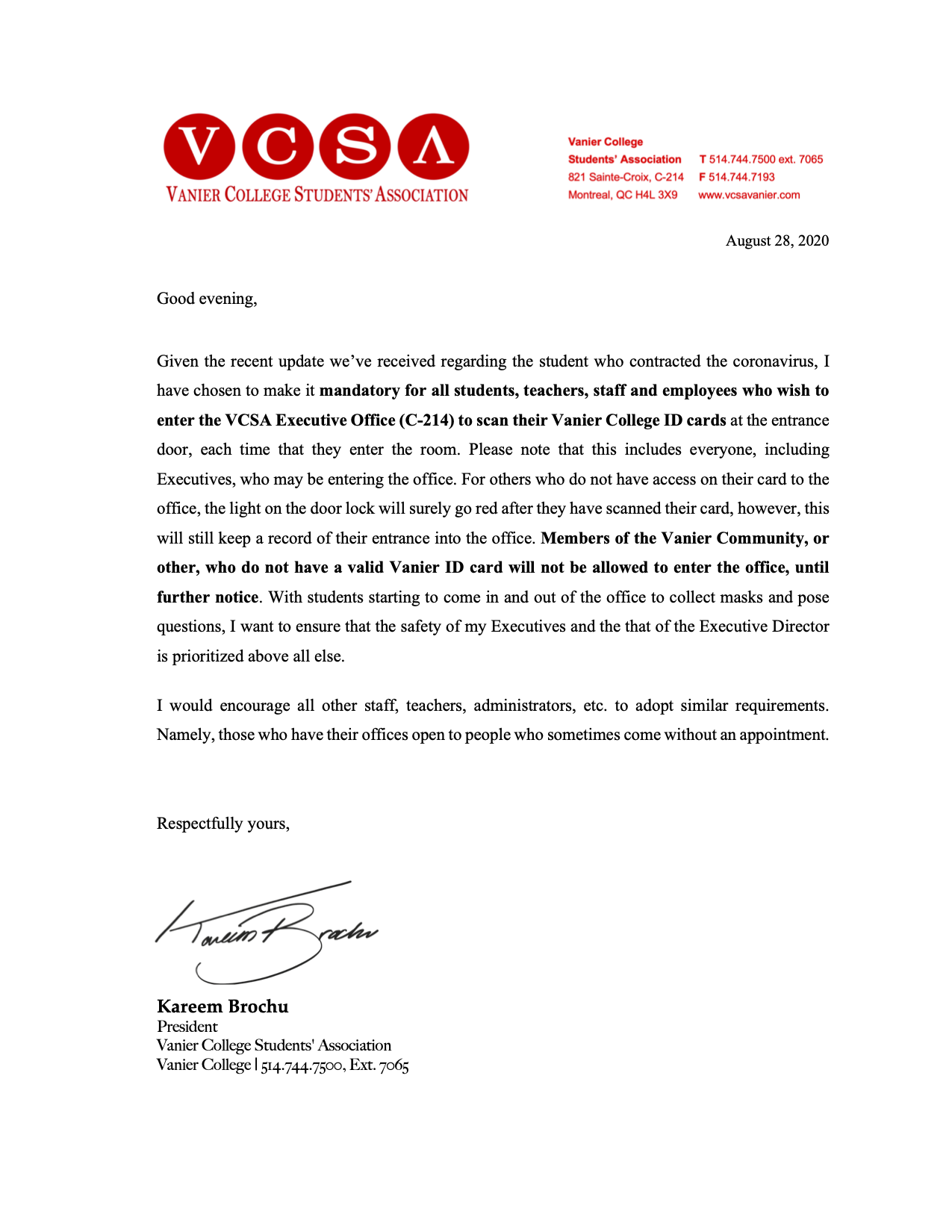 President (Chair)Community Coordinator 2Vice-President (minute-taker)Clubs Coordinator 1 Clubs Coordinator 2 Treasurer Communications Coordinator 1